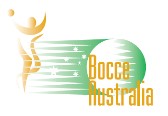 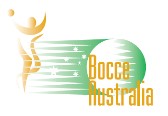 M E D I A     R E L E A S EFOR IMMEDIATE RELEASE ___________________________START   MEDIA RELEASE____________________________ Western Australian Rosetta Kusevic first woman bocce player from Perth to represent Australia in the Asia Oceania Bocce Championships 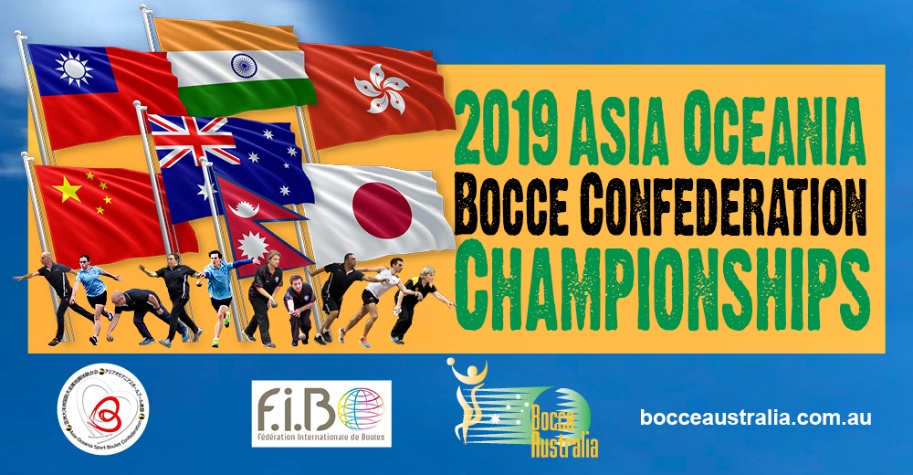 Rosetta Kusevic who qualified in 2018 by winning the Women’s Singles Championships has been selected by the Bocce Australia to represent the Australian team participating in the Asia Oceania Bocce Championship being conducted by Bocce Australia in Melbourne  from May 3rd to May 5th.  Rosetta is the first woman player to represent the Western Australia state in any bocce sport international competition. Rosetta who has been training at the Perth - Laguna Veneto Bocce club with the help of her husband, also a fine bocce player, is looking forward to this opportunity to wear the Green & Gold. 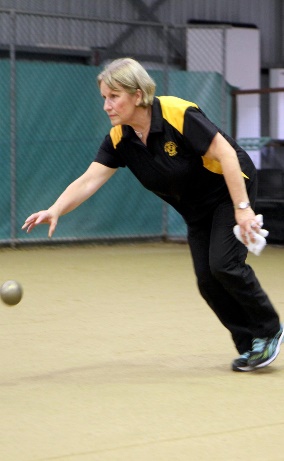 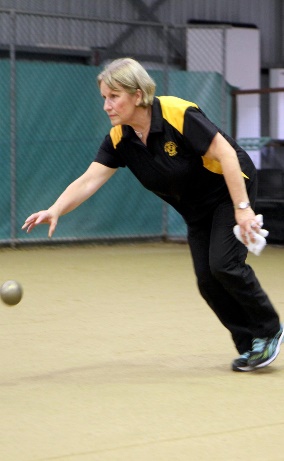 Athletes from countries in Asia and Oceania are set to descend into Melbourne, Casa D’Abruzzo Club Boccedrome from  3rd May  to 5th May, to compete in  the inaugural 2019 Asia Oceania Men’s & Women’s Bocce Championships.  The number of athletes allowed to compete in the seven disciplines of the sport of bocce have been decided and teams have been preparing for this opportunity for some past months. The traditional events of Singles, Doubles, BowlThrow along with the spectacular throwing events of Precision Throw, Progressive throw and Rapid Throw will be joined  with the all new exciting Mixed Rapid Relay event.The top two placegetters in each of the men’s & women’s divisions per discipline will qualify and earn the spot to go to the World Bocce Sport Championships  to be hosted in Lyon France in November 2019.________________________END MEDIA RELEASE________________________________  Contact: Sonia Fava0476 333 900For interviews & photograph opportunitiesFrank FunariM: 0417 339640 E: Info@bocceaustralia.com.au W: www.bocceaustralia.com.au 